 МЕГА-МТранс 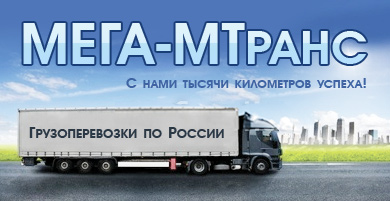  ООО «МЕГА-МТранс» 153000 г.Иваново ул.Степанова д.5 Тел.8(4932)589940, 89023177675,8(4932)477675 Генеральный директор: Кабатов Евгений Сергеевич ИНН3702643015 КПП 370201001 БИК 042406780 р/с 40702810738000000496 К/c 30101810300000000780 в Ивановском Региональном Филиале ОАО “Россельхозбанк” www.mega-mtrans.ru                                                                          ____________________________________________________________________________               ООО «МЕГА-МТранс» - динамично развивающаяся транспортно-экспедиционная компания. Основным видом деятельности нашей компании являются автомобильные грузоперевозки по России и СНГ. Основным приоритетом нашей деятельности являются интересы клиента. Цель нашей компании состоит в предоставлении клиентам полного комплекса логистических  услуг, основанного на современных стандартах качества.                                                                                                      В настоящее время в автопарке компании находятся более 50 автомобилей с различным типом кузова и видом загрузки из перечня.  С каждым клиентом работаем индивидуально, учитывая все Ваши предпочтения и желания. Для каждого разрабатываем специальную политику цен, которая Вам комфортна.               Мы гарантируем Надежность, Качество и Стабильность                                                   работаем с НДС и без НДС, ставки обговариваются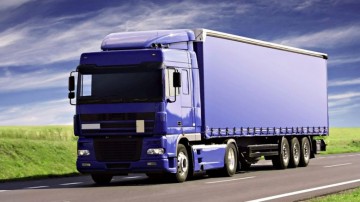 Грузоподъемность 20 тонн и болееВиды загрузок: верхняя, боковая, задняяТип кузова – ТентОбъём кузова от 82 до 100 куб.м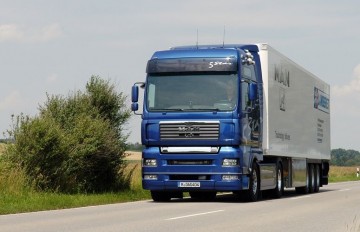 Грузоподъемность 20 тонн и более Виды загрузок: задняя Тип кузова – Рефрижератор Объём кузова от 82 до 90 куб.м.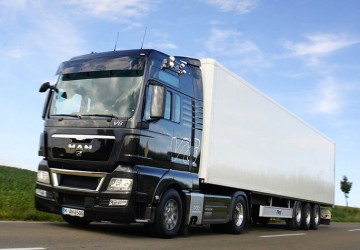 Грузоподъемность 20 тонн и более - Виды загрузок: задняяТип кузова – Изотермический Объём кузова от 82 до 90 куб.м.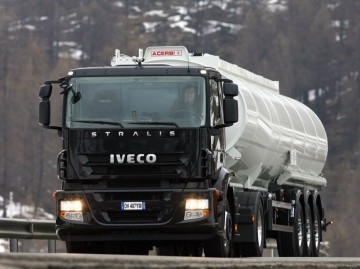 Грузоподъемность 20 тонн и более Тип кузова - Цистерна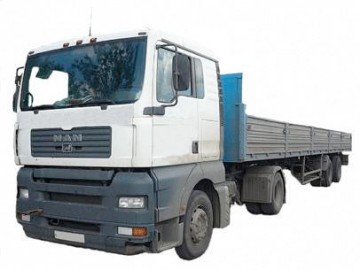 Грузоподъемность 20 тонн и более Виды загрузок: верхняя, задняя, боковая Тип кузова – Бортовой открытый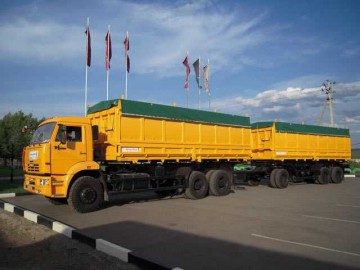 Грузоподъемность 30 тонн и более Виды загрузок: верхняя Виды разгрузок: боковая, задняя Тип кузова – Зерновоз Объём кузова от 30 до 60 куб.м.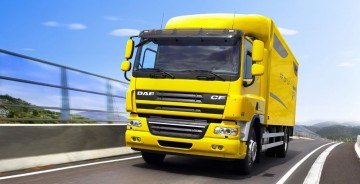 Грузоподъемность 10 тонн Виды загрузок: задняя Тип кузова – Изотермический Объём кузова от 30 до 45 куб.м.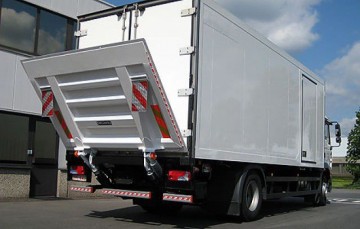 Грузоподъемность 10 тонн Виды загрузок: задняя (гидроборт), боковая Тип кузова – Рефрижератор Объём кузова от 30 до 45 куб.м.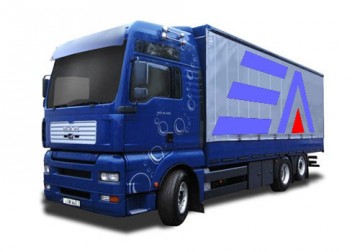 Грузоподъемность 10 тонн Виды загрузок: задняя, боковая, верхняя Тип кузова – Тент Объём кузова от 30 до 60 куб. м.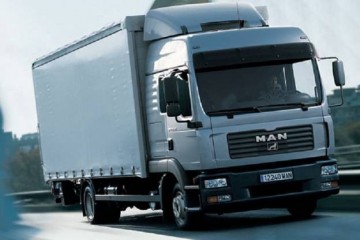 Грузоподъемность 5 тонн Виды загрузок: верхняя, боковая, задняя Тип кузова – Тент Объём кузова от 25 до 45 куб.м.Грузоподъемность 5 тонн Виды загрузок: верхняя, боковая, задняя Тип кузова – Тент Объём кузова от 25 до 45 куб.м.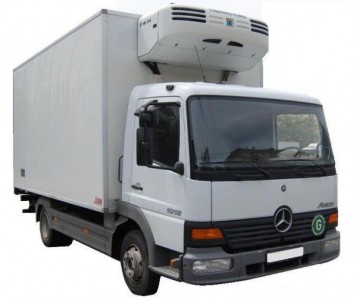 Грузоподъемность 5 тонн Виды загрузок: задняя Тип кузова – Рефрижератор Объём кузова от 25 до 35 куб.м.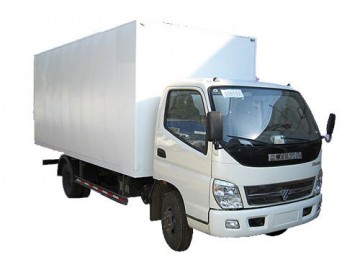 Грузоподъемность 5 тонн Виды загрузок: задняя Тип кузова – Изотермический Объём кузова от 25 до 35 куб.м.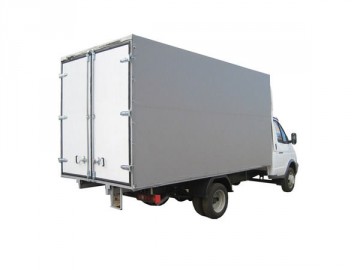 Грузоподъемность 1,5 тонны Виды загрузок: задняя, боковая Тип кузова – Тент Объём кузова от 14 до 22 куб.м.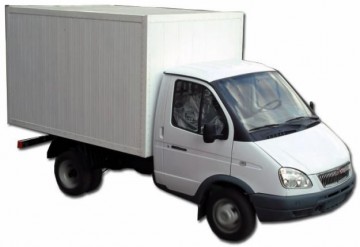 Грузоподъемность 1,5 тонны Виды загрузок: задняя Тип кузова – Изотермический Объём кузова 14 куб.м.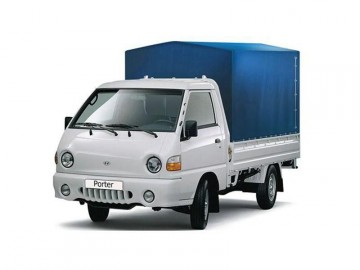 Грузоподъемность 950 кг Виды загрузок: задняя, боковая Тип кузова – Тент Объём кузова 9 куб.м.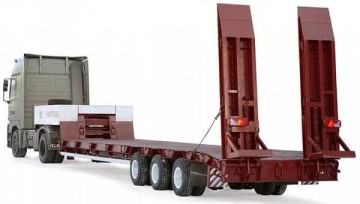 Грузоподъемность до 60 тонн Тип кузова – Трал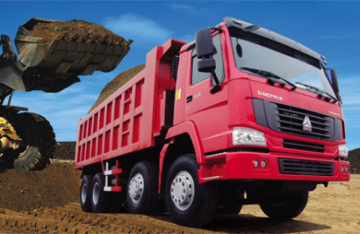 Грузоподъемность  до 40 тонн Виды загрузок: верхняя Виды разгрузок: задняя Тип кузова - Самосвал Объём кузова от 30 до 40 куб.м.